МИНИСТЕРСТВО ПРОСВЕЩЕНИЯ РОССИЙСКОЙ ФЕДЕРАЦИИПИСЬМОот 30 июня 2021 г. N 07-3586О НАПРАВЛЕНИИ МЕТОДИЧЕСКОГО ПИСЬМАВ соответствии с пунктом 2 комплекса мер до 2025 года по совершенствованию системы профилактики суицида среди несовершеннолетних, утвержденного распоряжением Правительства Российской Федерации от 26 апреля 2021 г. N 1058-р, Минпросвещения России направляет рекомендации по проведению в образовательных организациях с обучающимися профилактических мероприятий, направленных на формирование у них позитивного мышления, принципов здорового образа жизни, предупреждение суицидального поведения.Ответственный секретарьПравительственной комиссиипо делам несовершеннолетнихи защите их прав,директор Департаментагосударственной политикив сфере защиты прав детейЛ.П.ФАЛЬКОВСКАЯПриложениеРЕКОМЕНДАЦИИПО ПРОВЕДЕНИЮ В ОБРАЗОВАТЕЛЬНЫХ ОРГАНИЗАЦИЯХ С ОБУЧАЮЩИМИСЯПРОФИЛАКТИЧЕСКИХ МЕРОПРИЯТИЙ, НАПРАВЛЕННЫХ НА ФОРМИРОВАНИЕУ НИХ ПОЗИТИВНОГО МЫШЛЕНИЯ, ПРИНЦИПОВ ЗДОРОВОГО ОБРАЗАЖИЗНИ, ПРЕДУПРЕЖДЕНИЕ СУИЦИДАЛЬНОГО ПОВЕДЕНИЯНастоящие рекомендации сформированы во исполнение пункта 2 комплекса мер до 2025 года по совершенствованию системы профилактики суицида среди несовершеннолетних, утвержденного распоряжением Правительства Российской Федерации от 26 апреля 2021 г. N 1058-р, предусматривающего направление Минпросвещением России в адрес высших исполнительных органов государственной власти субъектов Российской Федерации методического письма о проведении в образовательных организациях с обучающимися профилактических мероприятий, направленных на формирование у них позитивного мышления, принципов здорового образа жизни, предупреждения суицидального поведения.Рекомендуем при организации деятельности, направленной на предупреждение суицида среди несовершеннолетних, учитывать факторы риска формирования суицидального поведения у детей и подростков: биологические, психологические, социально-средовые.К числу биологических факторов относятся устанавливаемые медицинскими работниками дисфункции и клинические факторы, злоупотребление психоактивными веществами, хронические соматические заболевания (особенно с ограничением повседневного функционирования и хроническим болевым синдромом); попытки самоубийства в последние полгода и иные.В ряду психологических факторов формирования суицидального поведения у детей и подростков выделяются: неблагоприятная семейная обстановка, отсутствие психологической безопасности образовательной среды (академическая неуспешность обучающегося, повышенная напряженность в экзаменационный период, буллинг); индивидуальные психологические особенности, проблемы с правоохранительными органами; подражание своим сверстникам и кумирам, совершившим суицид, и иные.К социально-средовым факторам относятся в том числе определенные социальные характеристики региона, чрезвычайные происшествия и стрессовые события, акции деструктивного характера, включая организованные в информационно-коммуникационной сети Интернет (далее - сеть Интернет). Риск самоубийств повышают вынужденная миграция, факты дискриминации социальных групп (лица, освободившиеся из заключения или содержащиеся под стражей, и члены их семей; лица, которые идентифицируют себя с представителями нетрадиционной сексуальной ориентации; беженцы, мигранты).Принимая во внимание изложенное, отмечаем важность организации межведомственного взаимодействия в обеспечении деятельности по предупреждению суицида среди несовершеннолетних на каждом из этапов профилактики.Для повышения эффективности деятельности по предупреждению суицида несовершеннолетних важно учитывать не только общие факторы риска формирования суицидального поведения, но и выделять актуальные для конкретного региона, территории: особенности социализации детей и подростков, возможности организации их досуга, условия для разностороннего развития и дальнейшего трудоустройства; общий уровень криминогенности; этнический состав населения, миграционные процессы и культуральные особенности; уровень социально-экономического благополучия населения, профилактические ресурсы региона, территории и иные.На этапе первичной (универсальной) профилактики суицида у несовершеннолетних, целью которой является минимизация риска формирования антивитального поведения, в ряду приоритетных задач выделяются создание условий для всестороннего развития детей и подростков, формирование у них позитивных конструктивных жизненных установок, навыков совладания со стрессом, здорового и ответственного поведения.При организации профилактической деятельности с обучающимися в образовательных организациях рекомендуется использовать разнообразные формы работы, направленные как на сплочение детских коллективов (развитие навыков конструктивной коммуникации, эмоционального интеллекта, копинг-стратегий), так и на формирование личностных качеств школьников, связанных со способностью брать на себя ответственность, готовностью к сознательному выбору социальных ориентиров и организации в соответствии с ними своей деятельности, рефлексивности, чувства социальной уверенности (настрой на достижения, оптимистичное восприятие событий, отношение к себе как к хозяину собственной жизни, ощущение возможности самому влиять на свою жизнь и события в ней).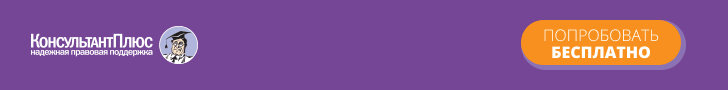 При этом программы формирования жизненных навыков могут быть интегрированы в школьные учебные курсы и программы дополнительного образования или реализовываться педагогами-психологами образовательных организаций в рамках групповой или индивидуальной работы с детьми и подростками.Всестороннему развитию обучающихся, раскрытию их личностного, творческого, организационного потенциала, формирования у них навыков ответственного поведения и позитивных жизненных установок способствует стимулирование ученического самоуправления, вовлечение несовершеннолетних в социально значимую, волонтерскую деятельность.Эффективными инструментами в деятельности по предупреждению антивитального поведения детей и подростков являются в том числе проведение в образовательных организациях недель и декад психологии, психологических игр и марафонов, а также организация для обучающихся встреч и мастер-классов с деятелями культуры и искусства, учеными, спортсменами, общественными деятелями, а также представителями профессий, требующих особых знаний и навыков.В качестве мероприятий, направленных на формирование принципов здорового образа жизни предлагается организовывать недели и месячники здоровья, семинары, акции по профилактике употребления наркотических средств и психотропных веществ.Совместно с представителями органов внутренних дел, клиническими психологами, психиатрами целесообразно проводить в образовательных организациях мероприятия по предупреждению вовлечения несовершеннолетних в деятельность антиобщественных и экстремистских объединений, употребление алкоголя и наркотических средств, суицидальные проявления.Формированию навыков здорового образа жизни и популяризации культуры безопасности в детской и молодежной среде содействует организация массовых культурно-оздоровительных мероприятий и движений: спортивных состязаний, турниров и иных.Обращаем внимание, что в рамках федерального проекта "Современная школа" национального проекта "Образование" реализуется мероприятие "Оказание услуг психолого-педагогической, методической и консультативной помощи родителям (законным представителям) детей, а также гражданам, желающим принять на воспитание в свои семьи детей, оставшихся без попечения родителей". Реализация проекта способствует удовлетворению потребности родителей (законных представителей) в саморазвитии по вопросам образования и воспитания детей, а именно потребности в услугах психолого-педагогической, методической и консультативной помощи.В части информационно-просветительской поддержки родителей данный проект способствует созданию условий, направленных на повышение компетентности родителей (законных представителей) в области воспитания детей, в том числе за счет:- создания условий для повышения компетентности родителей (законных представителей) обучающихся в вопросах образования и воспитания, в том числе для раннего развития детей в возрасте до трех лет;- поддержки инициатив родительских сообществ, направленных на конструктивное вовлечение родителей (законных представителей) в учебно-воспитательный процесс;- пропаганды позитивного и ответственного отцовства и материнства, значимости родительского просвещения, укрепления института семьи и духовно-нравственных традиций семейных отношений.В целях реализации указанного проекта организована горячая линия по оказанию помощи родителям (законным представителям) несовершеннолетних обучающихся: 8(800)555-89-81. Минпросвещения России рекомендует содействовать популяризации возможностей данной горячей линии среди родительской общественности как одного из инструментов профилактической деятельности, направленной на предупреждение суицидального поведения детей и подростков.Отмечаем рост активности деструктивных Интернет-сообществ, способных оказывать негативное влияние на психическое и психологическое здоровье детей и подростков, склонение их к нанесению себе повреждений и суициду.В связи с изложенным рекомендуем высшим исполнительным органам государственной власти субъектов Российской Федерации принять дополнительные специальные меры:- по организации проведения мониторинга сети Интернет в целях выявления материалов с информацией о способах совершения самоубийства и призывами к совершению самоубийства, в целях последующего информирования уполномоченных органов исполнительной власти о выявленном негативном контенте;- по информированию педагогического и родительского сообществ о возможности вносить ссылки на публикации в социальных сетях и сети Интернет информации деструктивного характера, в том числе содержащей признаки склонения к суициду и (или) разъяснений о способах совершения самоубийства, в форму приема обращений органов государственной власти, органов местного самоуправления, юридических лиц, индивидуальных предпринимателей, общественных объединений и иных некоммерческих организаций, правоохранительных органов или граждан, размещенную на официальном сайте Роскомнадзора (http://eais.rkn.gov.ru/feedback/);- по организации комплексной межведомственной работы, направленной на повышение медиаграмотности обучающихся, их родителей (законных представителей), педагогических работников образовательных организаций, включая проведение в образовательных организациях соответствующих мероприятий ("Единый урок по безопасности в сети Интернет", "Урок цифры"; тематические классные часы; родительские собрания; семинары, встречи с представителями территориальных подразделений Роскомнадзора и отделений МВД России; публикации на официальных ресурсах и печать памяток и методических рекомендаций по защите персональных данных и пресечению распространения противоправного контента);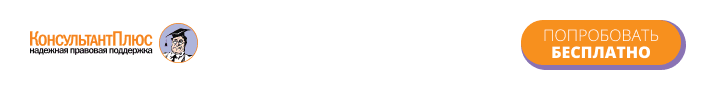 - по обеспечению доступности для обучающихся, их родителей (законных представителей) информации о региональных службах и центрах оказания помощи семье и детям (адреса и телефоны), телефонах доверия, центрах психолого-педагогической, медицинской и социальной помощи, службах экстренной психологической, психиатрической помощи и иных;- по организации конструктивного взаимодействия со СМИ в вопросах публикаций информации о суицидах.Минпросвещения России обращает внимание на важность системной работы по вопросам профилактики суицидального поведения обучающихся:- обеспечение доступности профессиональной психологической помощи несовершеннолетним;- содействие увеличению численности штатных педагогов-психологов в образовательных организациях;- создание условий для всестороннего развития и раскрытия потенциала каждого ребенка;- организация вовлечения детей и подростков в социально-позитивную активность и здоровый образ жизни;- обеспечение эффективного межведомственного взаимодействия субъектов, участвующих в профилактике суицидального поведения несовершеннолетних, по выявлению и пресечению случаев склонения либо доведения несовершеннолетних до суицида;- привлечение социально ориентированных некоммерческих организаций к разработке и реализации планов мероприятий, направленных на вовлечение детей и подростков в социально-позитивную активность;- создание условий для несовершеннолетних, обеспечивающих возможность прямого, самостоятельного обращения к специалистам в трудных жизненных ситуациях, кризисных состояниях.